Rochester Epidemiology Project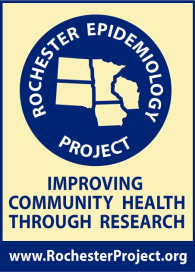 Community Advisory BoardJuly 16, 2013 – 5:30pmOlmsted Medical Center – NW ClinicConference Room 2 (lower level)Meeting #4AgendaTuesday, July 16, 2013Tuesday, July 16, 2013Tuesday, July 16, 2013TimeEventSpeaker5:30 p.m. – 6:00 p.m.Dinner and discussionReview the current REP display materials Chris Burdick6:00 p.m. – 6:10 p.m.Co-chair updatesDr. Barbara YawnChris Burdick6:10 p.m. – 6:45 p.m.Scientific updateGrant update Patient Centered Outcomes Research Institute (PCORI)Dr. Jenny St. SauverDr. Barbara Yawn6:45 p.m. – 7:45 p.m.Work Teams DiscussionOlmsted County Fair Rochester Women’s ExpoBooth display and materialsFacebook Dr. Barbara YawnChris BurdickDr. Barbara Koenig7:45 p.m. – 8:00 p.m.Meeting Wrap UpDr. Barbara Yawn Chris Burdick